POVÍDÁLEKCvičení na mluvidla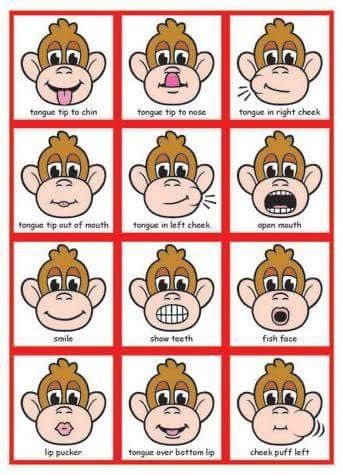 Příběh „o čertech“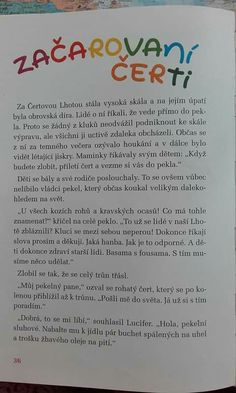 Grafomotorický list „ čertí rohy“      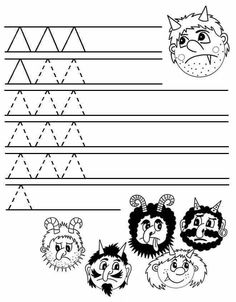 Početní představy – zakresli formou koleček, či čárek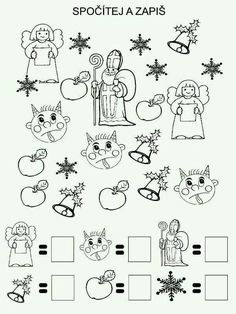 Dopis pro Ježíška, nakresli co bys rád našel pod stromečkem….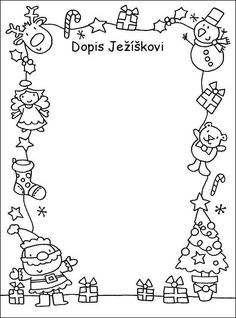 Čertovská nadílka….nakresli čertíkovi daný počet dárečků pro děti / brambory nebo cibule pro zlobili, jablíčka a pomeranče pro hodné děti /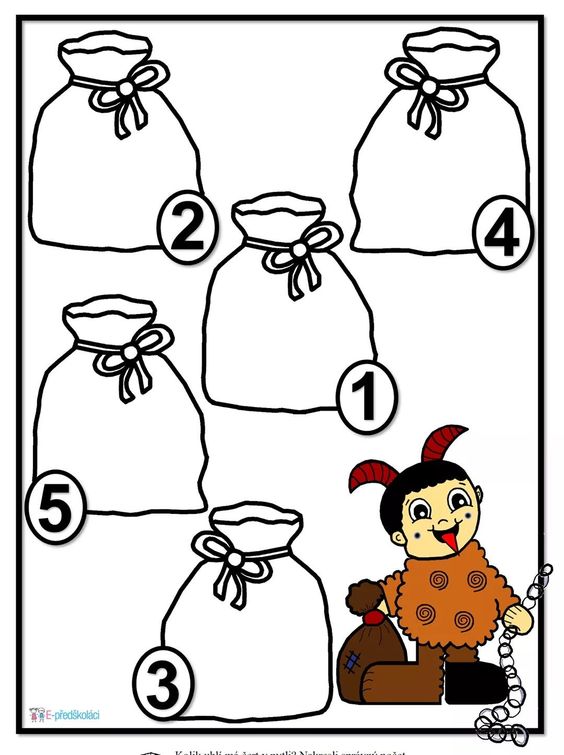 